ФГБОУ ВО «Поволжский государственный университет сервиса»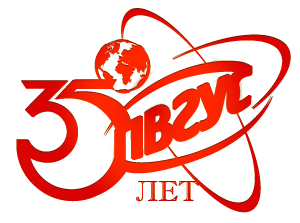 Институт экономики Приглашаем учащихся 9-11 классов наПРОФОРИЕНТАЦИОННОЕ МЕРОПРИЯТИЕ «ПУТЬ В ПРОФЕССИЮ»Место проведения: г. Тольятти, ул. Гагарина, д. 4, главный корпусМы рады видеть вас на мероприятии. В программе предусмотрены презентации направлений подготовки (специальностей) выпускающих кафедр, встреча с преподавателями, студентами, познавательные и увлекательные конкурсы. Участников и победителей ждут дипломы и призы.Заявки принимаются по электронной почте (ie@ tolgas.ru)  или телефону 22-98-16.№ п/пКафедра/контактные данныеНаименование мероприятияВремя и место проведенияОтветственный за мероприятие1Кафедра «Финансы и кредит» (тел. 22-91-85, kaf_fin@tolgas.ru)Ауд. Э-106Квест-тренинг «Финансовая паутина»09.11.2017г.15.00Ауд. Э-302Гнатышина Елизавета Игоревна2Кафедра «Экономика, организация и коммерческая деятельность» (тел. 22-24-96, kaf_eokd@tolgas.ru)Ауд. Г-5101.Мастер-класс «Экспертиза шоколада»2. Мастер-класс с использованием стратегии обучения «Зигзаг 1»22.11.2017г.15.00Ауд. Г-512Торгушина Екатерина ВасильевнаКукина Светлана Дмитриевна3Кафедра «Бухгалтерский учет, анализ и аудит» (тел. 22-91-96, kaf_bu@tolgas.ru) Ауд. Г-304Профориентационная игра «Шаг в профессию «бухгалтер»10.11.2017г.15.00  Ауд. Г-308            Васильева Елена АлексеевнаПарамонова Лариса Анатольевна4Кафедра «Менеджмент» (тел. 28-49-49, kaf_manager@tolgas.ru)Ауд. Г-312АДень кафедры «Таможенное дело – дело державное»25.10.2017г.16.30Актовый залСмирнова Мария ЮрьевнаФилатов Юрий Николаевич5Кафедра «Прикладная информатика в экономике» (тел. 22-91-08, kaf_pive@tolgas.ru)Ауд. Г-403Интерактивный IT-квест09.11.2017г.15.00Ауд. Г-405Раченко Татьяна Александровна6Кафедра «Экономика и управление» (тел. 22-95-90, kaf_eiu@tolgas.ru)Ауд. Г-5031. Мастер-класс «Успешная экономика: сотрудничество»2. Мастер-класс «Тайм-менеджмент: технология успеха»22.11.2017г.15.00Ауд. Г-501Ауд. Г-502Голощапова Татьяна ВикторовнаСкорниченко Наталья Николаевна